2016. április 22.Az én városom – Dunaszerdahely várostörténeti vetélkedő 1860 – 1914Feladatok és megoldásaikÖsszeallította: Vajda Barnabás01.FELADAT: Rakjátok időrendbe az alábbi eseményeket. A sorszámot írjátok az esemény elé. Könnyítésül az 1. és a 7. esemény sorszámát megadtuk.Zsüri – verzió:Ahogy a tanulók kapták:_1__: Dunaszerdahely mezőváros első önkormányzati közgyűlése: __________1861.01.16._3__: ,,A gyógyszertár melletti 38 ház elpusztulása tűzvész következtében”: __1887.06.18._5___: A Dunaszerdahely—Komárom vasútvonal megindulása: ______________1896.11.16._2__: Kolerajárvány: _______________________________________________1866. nyár_4__: Az Első Szerdahelyi Gőzmalom Rt. megkezdi működését: _____________1896._6__: A Dunaszerdahelyi Sport Egyesület megalakulása: ___________________1908_7__: Dunaszerdahelyen világháborús hadifogolytábor kezd működni: _______1914. őszPontszám: Minden helyes sorszám 1 pont, összesen max 5 pont.01.FELADAT: Rakjátok időrendbe az alábbi eseményeket. A sorszámot írjátok az esemény elé. Könnyítésül az 1. és a 7. Esemény sorszámát megadtuk.Tanulói – verzió:_1__: Dunaszerdahely mezőváros első önkormányzati közgyűlése: ____: ,,A gyógyszertár melletti 38 ház elpusztulása tűzvész következtében”:____: A Dunaszerdahely—Komárom vasútvonal megindulása:____: Kolerajárvány: ____: Az Első Szerdahelyi Gőzmalom Rt. megkezdi működését: ____: A Dunaszerdahelyi Sport Egyesület megalakulása: _7__: Dunaszerdahelyen világháborús hadifogolytábor kezd működni: Pontszám: Minden helyes sorszám 1 pont, összesen max 5 pont.02.FELADAT: Határozzátok meg az előző, időrendi feladatban szereplő események pontos(abb) dátumát. A dátumot (évszámot) írjátok az esemény után. Könnyítésül a 2. és a 4. esemény dátumát megadtuk.Zsüri – verzió:Az események időrendbe rakva és dátumozva:_1__: Dunaszerdahely mezőváros első önkormányzati közgyűlése: __________1861.01.16._2__: Kolerajárvány: ________________________________________________1866. nyár_3__: ,,A gyógyszertár melletti 38 ház elpusztulása tűzvész következtében”: __1887.06.18._4_5_: Az Első Szerdahelyi Gőzmalom Rt. megkezdi működését: _____________1896._4_5_: A Dunaszerdahely—Komárom vasútvonal megindulása: ______________1896.11.16._6__: A Dunaszerdahelyi Sport Egyesület megalakulása: ___________________1908_7__: Dunaszerdahelyen világháborús hadifogolytábor kezd működni: _______1914. őszMegoldás: Minden esetben elég az évszám. A zsüri a pontosabb helyes dátumért pluszpontot adhat.Pontszám: Minden helyes dátum 1 pont, összesen max 5 pont.02.FELADAT: Határozzátok meg az előző, időrendi feladatban szereplő események pontos(abb) dátumát. A dátumot (évszámot) írjátok az esemény után. Könnyítésül a 2. és a 4. esemény dátumát megadtuk.Tanulói – verzió:_1__: Dunaszerdahely mezőváros első önkormányzati közgyűlése: _________________2__: Kolerajárvány: _____________________________________________1866. nyár_3__: ,,A gyógyszertár melletti 38 ház elpusztulása tűzvész következtében”: _________4-5__: Az Első Szerdahelyi Gőzmalom Rt. megkezdi működését: ______________1896_4-5__: A Dunaszerdahely—Komárom vasútvonal megindulása: ____________________6__: A Dunaszerdahelyi Sport Egyesület megalakulása: __________________________7__: Dunaszerdahelyen világháborús hadifogolytábor kezd működni: _____________Megoldás: Minden esetben elég az évszám. A zsüri a pontosabb helyes dátumért pluszpontot adhat.Pontszám: Minden helyes dátum 1 pont, összesen max 5 pont.03.FELADAT: Készítsetek szóbeli beszámolót az 1848 – 1914 közti korszak egy-egy személyiségéről. Segítségként egy sor életrajzi adatot megadtunk, csakhogy azok nem egy, hanem 3 személyhez tartoznak. Zsűri – verzió:CSAPLÁR BENEDEKHASKÓ JÓZSEFJEHUDA ASZÁDAlternatívák:3 csoport 1-1 témátMinden csoport ugyanazt a témát.Személyekhez rendezett adatok:Összekevert adatok, ahogy a tanulók  látják:1821—1906 ;    Nemzetőr ;   Jesiva  ;    Ferences gimnázium ;   1869-től Dunaszerdahely ; Újfalu ;    Sírja zarándokhely  ;   Széchényi utcai épület ;    Mosonmagyaróvár ;    1852  ;MTA levelező tagja ;    Buda ;    Léva ;   Bölcs  ;  Katolikus Legényegylet ;  1796 – 1866  ; Elemi iskolák felügyelője ;   Főrabbi  ;   Vatikáni oklevéltár ;  Aszód  ;  1828 – 1901 ;Pontszám: Az adatgazdag és ügyes szóbeli előadásért max. 6 pontot lehet adni. 03.FELADAT: Készítsetek szóbeli beszámolót az 1848 – 1914 közti korszak egy-egy személyiségéről. Segítségként egy sor életrajzi adatot megadtunk, csakhogy azok nem egy, hanem 3 személyhez tartoznak. Összekevert adatok, ahogy a tanulók  látják:1821—1906 ; Nemzetőr ; Jesiva  ; Ferences gimnázium ; 1869-től Dunaszerdahely ; Újfalu ; Sírja zarándokhely  ;Széchényi utcai épület ; Mosonmagyaróvár ; 1852  ;MTA levelező tagja ; Buda ; Léva ; Bölcs  ;Katolikus Legényegylet ; 1796 – 1866  ; Elemi iskolák felügyelője ;Főrabbi  ;Vatikáni oklevéltár ;Aszód  ;1828 – 1901 ;Pontszám: Az adatgazdag és ügyes szóbeli előadásért max. 6 pontot lehet adni. 04.FELADAT: Iparosok és kereskedők Dunaszerdahelyen (1882). Figyeljétek meg az alábbi táblázatot, amely a dunaszerdahelyi iparosok és kereskedők listáját tartalmazza. A két listáról 2-2 foglalkozás hiányzik. Határozzátok meg a hiányzó foglalkozásokat. Válaszatok a megadott lehetőségek közül. Zsüri – verzió:Pontszám: Minden helyes megoldás 1 pont, összesen max 4 pont.04.FELADAT: Iparosok és kereskedők Dunaszerdahelyen (1882). Figyeljétek meg az alábbi táblázatot, amely a dunaszerdahelyi iparosok és kereskedők listáját tartalmazza. A két listáról 2-2 foglalkozás hiányzik. Határozzátok meg a hiányzó foglalkozásokat. Válaszatok a megadott lehetőségek közül. Tanulói – verzió:Pontszám: Minden helyes megoldás 1 pont, összesen max 4 pont.05.FELADAT: Virilisek. Előbb olvassátok el az alábbi szöveget, amely a virilisekről szól, majd válaszátok ki a megadott kérdésekre adandó helyes válaszokat. A helyes válaszok betűjelét karikázzátok be.Zsüri – verzió:V I R I L I S E K : Dunaszerdahely város közigazgatása lényegesen megváltozott 1871-ben, amikor a 18. számú törvény módosította a városi képviselők összetételét. Amíg addig csak választott képviselők döntöttek a város ügyeiről, az új közigazgatási törvény a képviselőtestületekben helyet biztosított a viriliseknek.Karikázzátok be a helyes válaszokat az alábbi feladatokban:Kik voltak a virilisek?A: A virilisek a város legtiszteletreméltóbb személyei voltak.B: A virilisek a város legvallásosabb személyei voltak, akik leggyakrabban jártak templomba.  C: A virilisek azok a férfiak voltak, akik a városban a legtöbb adót fizették.D: A virilisek azok a személyek voltak (akár férfiak, akár nők), akik a városban a legtöbb adót fizették.Mekkora részét képezték a virilisek a képviselőtestületnek?A: A virilisek a városi képviselőtestület 5%-át alkották, vagyis a 40 tagú dunaszerdahelyi képviselőtestületben 38 fő volt választott képviselő és 2 fő volt virilis.B: A virilisek a városi képviselőtestület 25%-át alkották, vagyis a 40 tagú dunaszerdahelyi képviselőtestületben 30 fő volt választott képviselő és 10 fő volt virilis.C: A virilisek a városi képviselőtestület 50%-át alkották, vagyis a 40 tagú dunaszerdahelyi képviselőtestületben 20 fő volt választott képviselő és 20 fő volt virilis.Hogyan, mi alapján lett valaki virilis?A: A virilisek a ténylegesen adózás után, az évenként összeállított névjegyzék alapján töltötték be tisztségüket. A virilisnek nem kellett személyesen részt vennie a képviselőtestületi ülésen, hanem valakit megbízhatott maga helyett ezzel a feladattal.  B: A virilisek önkéntes jelentkezés alapján töltötték be tisztségüket, és miután képviselők lettek, a virilisnek kötelessége volt személyesen részt vennie a képviselőtestületi ülésen.Pontszám: Minden helyes megoldás 1 pont, összesen max 3 pont.05.FELADAT: Virilisek. Előbb olvassátok el az alábbi szöveget, amely a virilisekről szól, majd válaszátok ki a megadott kérdésekre adandó helyes válaszokat. A helyes válaszok betűjelét karikázzátok be.Tanulói – verzió:V I R I L I S E K : Dunaszerdahely város közigazgatása lényegesen megváltozott 1871-ben, amikor a 18. számú törvény módosította a városi képviselők összetételét. Amíg addig csak választott képviselők döntöttek a város ügyeiről, az új közigazgatási törvény a képviselőtestületekben helyet biztosított a viriliseknek.Karikázzátok be a helyes válaszokat az alábbi feladatokban:Kik voltak a virilisek?A: A virilisek a város legtiszteletreméltóbb személyei voltak.B: A virilisek a város legvallásosabb személyei voltak, akik leggyakrabban jártak templomba.  C: A virilisek azok a férfiak voltak, akik a városban a legtöbb adót fizették.D: A virilisek azok a személyek voltak (akár férfiak, akár nők), akik a városban a legtöbb adót fizették.Mekkora részét képezték a virilisek a képviselőtestületnek?A: A virilisek a városi képviselőtestület 5%-át alkották, vagyis a 40 tagú dunaszerdahelyi képviselőtestületben 38 fő volt választott képviselő és 2 fő volt virilis.B: A virilisek a városi képviselőtestület 25%-át alkották, vagyis a 40 tagú dunaszerdahelyi képviselőtestületben 30 fő volt választott képviselő és 10 fő volt virilis.C: A virilisek a városi képviselőtestület 50%-át alkották, vagyis a 40 tagú dunaszerdahelyi képviselőtestületben 20 fő volt választott képviselő és 20 fő volt virilis.Hogyan, mi alapján lett valaki virilis?A: A virilisek a ténylegesen adózás után, az évenként összeállított névjegyzék alapján töltötték be tisztségüket. A virilisnek nem kellett személyesen részt vennie a képviselőtestületi ülésen, hanem valakit megbízhatott maga helyett ezzel a feladattal.  B: A virilisek önkéntes jelentkezés alapján töltötték be tisztségüket, és miután képviselők lettek, a virilisnek kötelessége volt személyesen részt vennie a képviselőtestületi ülésen.Pontszám: Minden helyes megoldás 1 pont, összesen max 3 pont.06.FELADAT: Interjú. Alább egy olyan interjút olvashattok, amelyből hiányoznak a kérdések. Olvassátok el a szöveget, majd egészítsétek ki azt kérdésekkel. Zsüri – verzió:Interjú Bittó IstvánnalKérdés: _______________________________________________Hol és mikor született?Válasz: Sárosfán, 1822. március 3-án.Kérdés: ____________________________Volt-e a családjában politikus vagy köztisztviselő?Válasz: Igen. Apám, majd később Kálmán nevű testvérem is Pozsony megye alispánjai voltak, egy másik testvérem pedig országgyűlési képviselő volt hosszú évekig. Kérdés: Mikor lett Ön országgyűlési képviselő?Válasz: 1848-ban. Azonban a magyar országgyűlési képviselőségem a forradalom leverése után megszűnt. Kérdés: ___________________________Mi történt Önnel az 1848-as forradalom leverés után?Válasz: Szemere Bertalan kíséretében Isztambulba menekültünk.Kérdés: Hogyan sikerült hazajönniük? Miért tudtak mégis hazajönni?Válasz: Azért, mert 1851-ben amnesztiát (kegyelmet) kaptunk. Kérdés: Ön 1872-től ismét a Dunaszerdahelyi járás országgyűlési képviselője lett. 1871--1872-ben előbb igazságügyi miniszter, majd 1874 --1875 között miniszterelnök volt. ___________ ________________________________________Kikkel állt szorosabb politikai kapcsolatban?Válasz: Számos korabeli híres magyar politikussal, de elsősorban Deák Ferenccel.Utószó: Bittó István 1903. március 8-án hunyt el Budapesten, és __________Sárosfán (hol? melyik településen?) helyezték örök nyugalomra.Megoldás: A zsüri elfogad minden, az eredetinek megfelelő vagy ahhoz közeli kérdést.Pontszám: 4 kérdés és  1 adat darabonként  1 pont, összesen  max 5 pont. 06.FELADAT: Interjú. Alább egy olyan interjút olvashattok, amelyből hiányoznak a kérdések. Olvassátok el a szöveget, majd egészítsétek ki azt kérdésekkel. Tanulói – verzió:Interjú Bittó IstvánnalKérdés: __________________________________________________________________?Válasz: Sárosfán, 1822. március 3-án.Kérdés: ____________________________________________________________________?Válasz: Igen. Apám, majd később Kálmán nevű testvérem is Pozsony megye alispánjai voltak, egy másik testvérem pedig országgyűlési képviselő volt hosszú évekig. Kérdés: Mikor lett Ön országgyűlési képviselő?Válasz: 1848-ban. Azonban a magyar országgyűlési képviselőségem a forradalom leverése után megszűnt. Kérdés: ______________________________________________________________________?Válasz: Szemere Bertalan kíséretében Isztambulba menekültünk.Kérdés: Hogyan sikerült hazajönniük? Miért tudtak mégis hazajönni?Válasz: Azért, mert 1851-ben amnesztiát (kegyelmet) kaptunk. Kérdés: Ön 1872-től ismét a Dunaszerdahelyi járás országgyűlési képviselője lett. 1871--1872-ben előbb igazságügyi miniszter, majd 1874 --1875 között miniszterelnök volt. _____________________________________________________________________________?Válasz: Számos korabeli híres magyar politikussal, de elsősorban Deák Ferenccel.Utószó: Bittó István 1903. március 8-án hunyt el Budapesten, és _________________ (hol? melyik településen?) helyezték örök nyugalomra.Megoldás: A zsűri elfogad minden, az eredetinek megfelelő vagy ahhoz közeli kérdést.Pontszám: 4 kérdés és  1 adat darabonként  1 pont, összesen  max 5 pont. 07.FELADAT: Templomok. A mellékelt képeken Dunaszerdahely 4 templomát látjátok. Döntsétek el, melyik nem létezett az 1861 – 1914-es időszakban. Zsűri – verzió:1.kép         2.kép     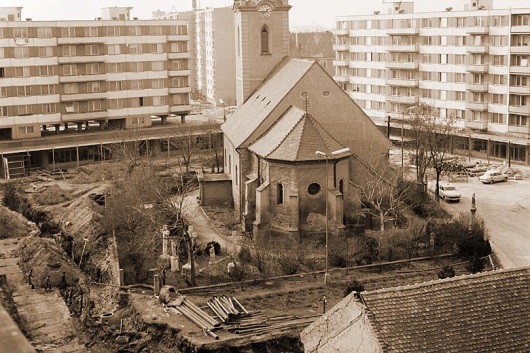 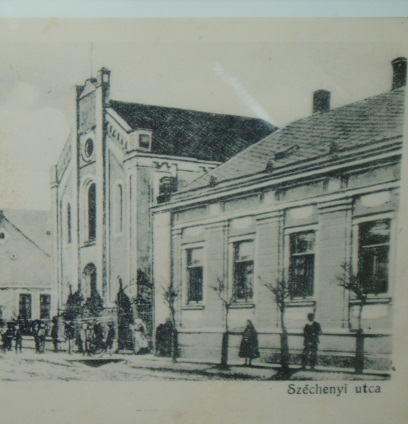 3.kép                                       4.kép 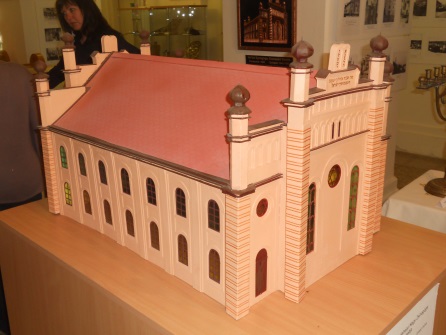 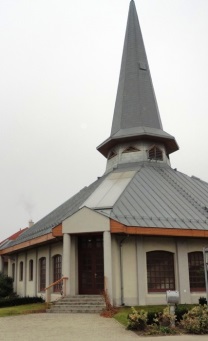 Válasz: A/Az _____4. számú _______ templom nem létezett az 1861 – 1914-es időszakban.Megoldás: 1.kép: Római katolikus templom (1742, barokkizált). 2.kép: Evangélikus templom (1883, torony nélkül). 3.kép: Zsinagóga (a nagyzsinagóga makettje, 1860-as évek vége). 4.kép: Református templom. A  kakukktojás a 4. kép, a református templom, mivel az 1998-ban készült el. Pontszám: A helyes válasz 2 pont, összesen  max 2 pont. 07.FELADAT: Templomok. A mellékelt képeken Dunaszerdahely 4 templomát látjátok. Döntsétek el, melyik nem létezett az 1861 – 1914-es időszakban. Tanulói – verzió:1.kép         2.kép     3.kép                                       4.kép Válasz: A/Az ____________ templom nem létezett az 1861 – 1914-es időszakban.Pontszám: A helyes válasz 2 pont, összesen  max 2 pont. 08.FELADAT: Párosítsátok össze a személyneveket a hozzájuk tartozó idézettel. Húzzátok össze egy vonallal az összetartozó nevet és idézetet. Zsűri – verzió:Ahogy a tanulók kapták:Megoldás:  --Vermes Ferenc: szolgabíró, a Dunaszerdahelyi Sport Egyesület (DSE) megalapítója--Jehuda Aszád: 1852—1855 között Dunaszerdahelyen működő rabbi, tudományos munkák szerzője, rabbiképző oktatója, 100 tanulója (bochera), sírja zarándokhely. --Dukes és Herczog: A Sárga kastélyt 1910-ben  Dukes és Herczog galgóci nagykerskedők megvették Habermann Nándor vezekényi alezredestől. Cukorgyárrül szóló hírek. --Jelenik László: győgyszerészmester volt 1948 utánPontszám: Minden helyes párosítás 1 pont, összesen max 4 pont.08.FELADAT: Párosítsátok össze a személyneveket a hozzájuk tartozó idézettel. Húzzátok össze egy vonallal az összetartozó nevet és idézetet. Tanulói – verzió:Pontszám: Minden helyes párosítás 1 pont, összesen max 4 pont.09.FELADAT: Kifejtős feladat. Az alábbiakban 4 különböző témát találtok, amelyekről rövid szóbeli beszámolót kell tartanotok. Minden csapat egy témát fejt ki. A témaválasztást sorsolással döntjük el. Segítségként az alábbi táblázatban kulcsszavakat találtok mindegyik témákhoz. A feladatotok az, hogy a megadott kulcsszavak segítségével összefüggő szóbeli szöveget alkossatok.  Ahogy a tanulók kapták:Zsüri – verzió: Megoldás:Pontszám: A feladat értékelése: A feladatra max 10 pontot lehet adni. Értékelendő a szóbeli feladat információgazdagsága és a beszélő talpraesettsége. A feladat játszható 4 és kevesebb csapattal. Alternatív lehetőség, hogy 3 vagy kevesebb csapat ugyanazt a témát dolgozza ki, és nem hallva egymást, egymás után előadja. 09.FELADAT: Kifejtős feladat. Az alábbiakban 4 különböző témát találtok, amelyekről rövid szóbeli beszámolót kell tartanotok. Minden csapat egy témát fejt ki. A témaválasztást sorsolással döntjük el. Segítségként az alábbi táblázatban kulcsszavakat találtok mindegyik témákhoz. A feladatotok az, hogy a megadott kulcsszavak segítségével összefüggő szóbeli szöveget alkossatok.  Tanulói verzióPontszám: A feladat értékelése: A feladatra max 10 pontot lehet adni. Értékelendő a szóbeli feladat információgazdagsága és a beszélő talpraesettsége. CSAPLÁR BENEDEKHASKÓ JÓZSEFJEHUDA ASZÁD1821--1906ÚjfaluFerences gimnáziumMosonmagyaróvárLévaMTA levelező tagjaVatikáni oklevéltár 1828 -- 1901BudaNemzetőr1869, DunaszerdahelySzéchényi utcai épületElemi iskolák felügyelőjeKatolikus Legényegylet1796 – 1866AszódJesivaFőrabbiSirja zarándokhely1852bölcsIparosok:Kereskedők:40 csizmadia______csizmadia ?gyorsbüfés ?hálókötő? 22 cipész13 szabó5 asztalos5 bognár5 kovács4 mészáros4 kalapos3 szűcs3 ács2 bábsütő______tésztakészítő ?bábsütő ?díszműárus ?2 nyereggyártó2 kertész1 esztergályos1 kötélverő1 pék1 szíjjártó1 ötvös1 gombkötő1 kőműves1 szappankészítő1 kádár1 lakatos26 kereskedő (liszt-, gabona- stb.)23 kocsmáros18 szatócs15 tyúkász______nyúlkereskedő ?marhakereskedő ? tyúkász ?5 fuvaros3 halárus_______halárus ?autószerelő ? léggömbárus ?2 tollkereskedő1 rőfös kereskedő1 vaskereskedőIparosok:Kereskedők:40 __________________csizmadia ?gyorsbüfés ?hálókötő ?22 cipész13 szabó5 asztalos5 bognár5 kovács4 mészáros4 kalapos3 szűcs3 ács2 _________________tésztakészítő ?bábsütő ?díszműárus ?2 nyereggyártó2 kertész1 esztergályos1 kötélverő1 pék1 szíjjártó1 ötvös1 gombkötő1 kőműves1 szappankészítő1 kádár1 lakatos26 kereskedő (liszt-, gabona- stb.)23 kocsmáros18 szatócs15 __________________nyúlkereskedő?marhakereskedő?tyúkász?5 fuvaros3 ___________________halárus ?autószerelő ?piperecikk-kereskedő ?2 tollkereskedő1 rőfös kereskedő1 vaskereskedőVermes Ferenc: ,,Sárga kastély”Jehuda Aszád: ,,Igen üdvösnek tartjuk a lavn tennis és a football nemes sportját megkedveltetni a közönséggel” Jelenik László: ,,A rabbi: Korának egyetlenje”Dukes és Herczog: ,,gyógyszerészmester”Vermes Ferenc: ,,Igen üdvösnek tartjuk a lavn tenis és a football nemes sportját megkedveltetni a közönséggel” Jehuda Aszád: ,,A rabbi: Korának egyetlenje”Jelenik László: ,,gyógyszerészmester”Dukes és Herczog: ,,Sárga kastély”Vermes Ferenc: ,,Sárga kastély”Jehuda Aszád: ,,Igen üdvösnek tartjuk a lavn tennis és a football nemes sportját megkedveltetni a közönséggel” Jelenik László: ,,A rabbi: Korának egyetlenje”Dukes és Herczog: ,,gyógyszerészmester”1.téma: Dunaszerdahelyi egyletekIzraelita Nőegylet (1871)jótékonysági rendezvények 1910: Büsitz Lipótné Vöröskereszt (1890)1890: Bartal Aurél 1910: 183 Keresztény Iparoskör Zöldkoszorú vendéglő Ifjúsági Önképzőkör Dunaszerdahelyi Sport Egylet Katolikus Legényegylet Pozsonyi Magyar Kulturális Egylet Dunaszerdahelyi Fiókja 2.téma: Dunaszerdahelyi újságok1914: nyomdaAdler Mór, Neuhauser VilmosCsallóközi Lapok: Goldstein Josua társadalmi-gazdasági szerda, 400 Dr. Kardos Zsigmond 1909: Csallóköz keresztény társadalmi és irodalmihetilapGáspári Gyula vasárnap, 400 1912: Csallóközi Hírlap társas és szépirodalmi hetilapKornfeld Ármin, Tibor Jánoscsütörtök, 250 3.téma: A városi hivatal épületebérlet Pleyer Gyula-féle ház szálló és kávéház 1901: árverés 32 000 korona 1901. szeptember 20.: 33 000 korona: Durvay Antal 36 300 korona: a város felújítás 1902. október 2.:  ünnepélyes közgyűlés4.téma: Az első világháború kitörése a városban 1914. augusztus 5. : katonai mozgosításVasárnap reggel 6 órabevonuló katonákBartossik István, beszéd,,Éljen a király!”, vonatDráguló élemiszerek A város költségvetése : hadbavonultak, segély.a dunaszerdahelyi hadbavonultak 72. és 13. gyalogezred1.téma: Dunaszerdahelyi egyletekIzraelita Nőegylet (1871-ben jött létre)(főként) jótékonysági rendezvények (szervezésében jeleskedett). 1910(-ben): Büsitz Lipótné (volt az elnöke).Vöröskereszt (helyi szervezete) 1890(-ben alakult). 1890(-ben) Bartal Aurél (volt az elnöke). 1910(-ben): 183 (tagja volt).Keresztény Iparoskör (egylet, amelynek a törzshelye a) Zöldkoszorú vendéglő(ben volt)Ifjúsági Önképzőkör (egylet).Dunaszerdahelyi Sport Egylet (Vermes Ferenc alapította 1908-ban).Katolikus Legényegylet (egyedüli helyi munkásegylet).(1903-ban alakult meg a) Pozsonyi Magyar Kulturális Egylet Dunaszerdahelyi Fiókja (melynek célja a kultúra terjesztése volt).2.téma: Dunaszerdahelyi újságok1914(-ben): (2) nyomda (volt a városban), Adler Mór és Neuhauser Vilmos (voltak a nyomdák tulajdonosai).Csallóközi Lapok (c. lapot): Goldstein Josua (adta ki, mint) társadalmi-gazdasági (lapot)szerda (jelent meg), 400 (példányban),Dr. Kardos Zsigmond (volt a felelős szerkesztője).1909(-ben alapították) (a) Csallóköz (című)keresztény társadalmi és irodalmihetilap(-ot, melynek) Gáspári Gyula (volt a tulajdonosa és felelős szerkesztője). vasárnap(-onként jelent meg), 400 (példányban).1912(-ben alapították) (a) Csallóközi Hírlap (című) társas és szépirodalmi hetilap (-ot,)(melynek tulajdonosa) Kornfeld Ármin (volt), (felelős szerkesztője pedig) Tibor János.(A lap) csütörtök (jelent meg), 250 (példányban).3.téma: A városi hivatal épülete(A városi hivatalnak hosszú ideig nem volt saját épülete, helyette) bérlet (-ekben volt elhelyezve). (A város kinézte magának a) Pleyer Gyula-féle (emeletes) ház (-at, amely eredetileg) szálló és kávéház (céljaira épült).1901(-ben a Pleyer-féle házat): árverés (-re bocsátották). (A városi képviselők) 32 000 korona (összeget hagytak jóvá a bíró és a jegyző számára). (Viszont) 1901. szeptember 20-án (a Pleyer-féle épületet) 33 000 korona (ellenértékért nem a város, hanem) Durvay Antal (vette meg). (A város ezután Durvayval tárgyalt, aki végül) 36 300 korona (árért adta el az épületet a városnak).(Gyors) felújítás (után a Pleyer-féle épületben) 1902. október 2(-án tartotta meg ebben az épületben az első) ünnepélyes közgyűlés(-ét a városi képviselőtestület) .4.téma: Az első világháború kitörése a városban 1914. augusztus 5(-én ért a hír a városba, hogy elrendelték a) katonai mozgosítás(t). Vasárnap reggel 6 óra(-kor gyülekeztek a) bevonuló katonák (akikhez elsőként) Bartossik István (jegyző intézett) beszéd(et.) (A lakosság a) királyt éltetve (kísérte a) vonat(-tal elutazó katonákat). (A lakosság viszonylag gyorsan megérezte a) dráguló élelmiszerek (-et), és a város  költségvetése(-ében egyre nagyobb tételt jelentett a) hadbavonultak (családtagjainak nyújtott) segély.(A legtöbb) dunaszerdahelyi hadbavonult (a) 72. és 13. gyalogezred(ben szolgált.) 1.téma: Dunaszerdahelyi egyletekIzraelita Nőegylet (1871)jótékonysági rendezvények 1910: Büsitz Lipótné Vöröskereszt (1890)1890: Bartal Aurél 1910: 183 Keresztény Iparoskör Zöldkoszorú vendéglő Ifjúsági Önképzőkör Dunaszerdahelyi Sport Egylet Katolikus Legényegylet Pozsonyi Magyar Kulturális Egylet Dunaszerdahelyi Fiókja 2.téma: Dunaszerdahelyi újságok1914: nyomda, Adler Mór és Neuhauser VilmosCsallóközi Lapok: Goldstein Josua társadalmi-gazdasági szerda, 400 Dr. Kardos Zsigmond 1909: Csallóköz keresztény társadalmi és irodalmihetilapGáspári Gyula vasárnap, 400 1912: Csallóközi Hírlap társas és szépirodalmi hetilapKornfeld Ármin, Tibor Jánoscsütörtök, 250 3.téma: A városi hivatal épületebérlet Pleyer Gyula-féle ház szálló és kávéház 1901: árverés 32 000 korona 1901. szeptember 20-án: 33 000 korona Durvay Antal 36 300 korona felújítás 1902. október 2.:  ünnepélyes közgyűlés4.téma: Az első világháború kitörése a városban 1914. augusztus 5. : katonai mozgosításVasárnap reggel 6 órabevonuló katonákBartossik István, beszéda királyt éltetve, vonatDráguló élemiszerek A község költségvetése : hadbavonultak, segély.a dunaszerdahelyi hadbavonult 72. és 13. gyalogezred